          Que faire si …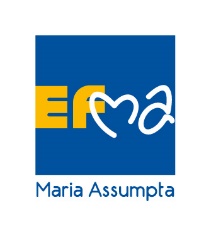 